ПриказВерховного Главнокомандующегог.Могилёв									29 августа 1917 года№ 900Я, Верховный Главнокомандующий, генерал Корнилов, объясняю всем вверенным мне армиям, в лице их командного состава, комиссаров и выборных организаций смысл происшедших событий.Мне известно из фактических письменных данных, донесений контр-разведки, перехваченных телеграмм и личных наблюдений нижеследующее:1. Взрыв в Казани, где погибло более миллиона снарядов и 12 тысяч пулемётов, произошёл при несомненном участии германских агентов.2. На организацию разрухи рудников и заводов Донецкого бассейна и юга России Германией истрачены миллионы рублей.3. Контр-разведка из Голландии доносит:а) на днях намечается одновременно удар на всём фронте, с целью заставить дрогнуть и бежать нашу развалившуюся Армию;б) подготовить восстание в Финляндии;в) предполагаются взрывы мостов на Днепре и Волге;г) организуется восстание большевиков в Петрограде.4. 3 Августа в Зимнем дворце на заседании Совета Министров Керенский и Савинков лично просили меня быть осторожнее и не говорить всего, так как в числе министров есть люди ненадёжные и неверные.5. Я имею основания также подозревать измену и предательство в составе различных безответственных организаций, работающих на немецкие деньги и влияющих на работу Правительства.6. В связи с частью вышеизложенного и в полном согласии с управляющим Военным министерством Савинковым, приезжавшим в ставку 24 августа, был разработан и принят ряд мер для подавления большевистского движения в Петрограде.7. 25 Августа ко мне был прислан Министр, Председатель Думы Львов и имела место историческая провокация.У меня не могло быть сомнения в том, что безответственное влияние взяло верх в Петрограде и Родина подведена к краю могилы.В такие минуты не рассуждают, а действуют.И я принял известное вам решение: спасти Отечество или умереть на своём посту.Вам хорошо известна вся моя прошлая жизнь, и я заявляю, что ни прежде, ни ныне у меня нет личных желаний, ни личных целей и стремлений, а только одна задача, один подвиг жизни – спасти Родину, и этому я зову Вас всех; в обращении моём к Народу звал и Временное Правительство.Пока я ответа не имею.Должности Верховного Главнокомандующего я не сдал, да и некому её сдать, так как никто из генералов её не принимает; а поэтому приказываю всему составу Армии и Флота, от Главнокомандующего до последнего солдата, всем комиссарам, всем выборным организациям сплотиться в эти роковые минуты жизни Отечества воедино и все силы свои, без мысли о себе, отдать делу спасения родины, а для этого,  в полном спокойствии, оставаться на фронте и грудью противостоять предстоящему натиску врага.Честным словом офицера и солдата ещё раз заявляю, что я – генерал Корнилов, сын простого казак-крестьянина, всей жизнью своей, а не словами, доказал беззаветную преданность Родине и Свободе, что я чужд каких-либо контр-революционных замыслов и стою на страже завоеванных свобод, при едином условии дальнейшего существования независимого великого Народа Русского.Верховный ГлавнокомандующийГенерал КОРНИЛОВ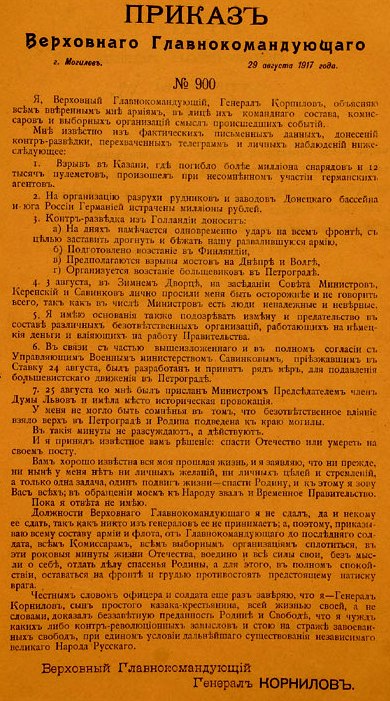 